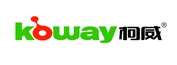 	KW5288环氧彩砂填缝剂产品描述KW5288环氧填缝剂为双组份水性环氧树脂类环保产品，采用进口原料，先进设备生产工艺精制而成。A组份为水性环氧树脂、惰性填料混合组成，B组分为水性固化剂组成。产品的主要特性为：•产品容易使用和清洗•产品使用利用率高•机械强度高•卓越的耐化学腐蚀性应用领域用于接缝处1-15mm仿古砖、瓷砖、石材、马赛克安装和填缝，包括：•一般的地面和墙面瓷砖。•浴室和淋浴房的墙面和地面瓷砖	•地暖施工•露台和阳台施工步骤施工前基材处理确保固定瓷砖的胶黏剂或水泥砂浆完全干燥和凝固，缝隙处必须清洁至无颗粒、粉末杂物、缝隙留至砖厚2/3的地方，清洁缝隙中多余的胶黏剂或砂浆。混合比例混合比例:  A组份：100 单位重量B组份：8单位重量混合准备将桶类装有B组分固化剂的包装袋取出，剪开一个角，倒入桶内A组分（膏状）中。注意将切开口朝下，全部到干净。使用装有搅拌桨叶的电钻进行搅拌，直至形成均匀、无结块的混合体为止。可用钢制抹刀在容器内壁和底面来回刮擦，以确保所有膏状物都已完全反应。不建议手动搅拌，混合好的物料在23℃环境下可使用约45分钟。填缝使用塑料刮板或者特制橡胶刮板将产品涂抹至接缝处，对施工面的缝隙处填充均匀，多余的胶清除掉。产品的使用时间和凝固时间受环境温度影响较大，18℃至23℃之间为较为理想的使用温度。在理想温度下，产品呈平滑，易定型的砂浆状态，适用期约为1小时。24小时后完成凝固，可供行走。在15℃以下，凝固完成到可供行走需要3天时间。在23℃环境下，5天后才能使用并抵抗化学腐蚀；15℃环境下需要10天。在10℃以下的环境中产品将非常粘稠，难以使用，凝固时间也会延长很多，切勿用添加水或溶剂的方法来改善其使用性能。在炎热天气下建议尽快施工，以避免容器内反应过热使温度过高而导致适用期进一步缩短。清洁和保养清洁和保养工作进行得越快越好，在产品未干前就应当完成，注意不要将接缝中的产品带出或在瓷砖表面留下污渍。清洁和修整工作在产品未固化之前完成。先在施工表面喷洒清水，用硬质的百洁布或白毡布块的抹刀进行清洁。采用顺时针或逆时针的操作动作，一方面完好密封所有瓷砖面，另一方面从瓷砖表面去除多余的填缝剂。然后用人造海绵进行第二遍清洁，以吸收多余的水分，去除瓷砖表面多余的产品，同时保持缝型完好，表面光滑，洁净。当百洁布和海绵沾满环氧树脂，无法继续使用时，应更换。污渍或残留物在未固化之前应清洗干净，固化后未清洗完，用机械方式清除。注意事项•如果可能，请在18℃至23℃之间温度范围内使用本产品。请勿在低温或高湿度环境下使用，以避免表面碳化使颜色的均匀性受到影响。•瓷砖表面的过量产品必须尽快去除，因为一旦其完全凝固，就只能采用机械方法去除，这会严重影响完工后的效果。•两组分（A+B）的配比必须正确无误。•清洁时应勤换清水。•百洁布或海绵沾满环氧树脂后及时更换。•请勿在刚施工完毕的表面行走，以免环氧树脂污染表面。•请勿使用布料或其他材料覆盖填缝表面，以免凝结造成产品表面碳化，使颜色不均匀。•请勿用于表面有多孔的工业产品材料•应用于天然石材时，为了检测石板对环氧树脂的吸收情况，有必要进行初步试验，在有吸收的情况下，石板的侧面和表面会形成深色污渍，这些污渍无法清除，其在浅色大理石较为常见。•请勿将产品用于对储存侵蚀性物质（参看耐化学腐蚀性表）的容器或水池进行填缝。•请勿与水或溶剂混合•施工中若进入眼睛等部位因用清水冲洗，及时就医检查。产品包装3Kg/塑料桶、5kg/塑料桶6、声明    本产品使用前请认真阅读产品说明书，建议按照使用方法施工。如因施工不当造成的损失本公司不承担任何责任。